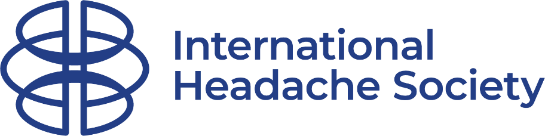 Verification of Junior StatusIHS Junior membership status is available to any IHS member who is currently an under- or post-graduate student (including but not limited to medical students and PhD students) or a medical doctor training to become a specialist. For medical doctors alternatively within 3 years of obtaining medical doctorate OR academic post graduate degree OR specialist certification, whichever was obtained latest, up to 15 years following MD qualification. For other academic groups alternatively within 6 years of obtaining latest academic degree. The time periods exclude career breaks for parental leave, voluntary service, national service, etc.IHS Junior members are required to complete this form detailing all their medical/scientific qualifications (with completion dates) and their current position. Those who have completed their training must also send a copy of their most recent medical/scientific certificate.Please complete this form, secure the signature(s) of your mentor/supervisor(s) if still in training, and return it to the IHS office via email: carol.taylor@i-h-s.org Personal InformationName:   										Date of birth: _______________________Medical / Scientific qualifications (with completion dates) :  				________	________________________________________________________________________________	Current training:  									Duration of current training: 		____  (Expected) Completion Date: ____________________	Past career breaks (if any):______________________________________________________________	Current position: 										Current institution / department: 	Signature: ______________________________  Date: _______________________                                                           For members currently in training: Mentor / Supervisor Information	I confirm that the applicant is under a trainee status as stated above:	Name: 										Email Address: 											Signature:  				Date: 		For members no longer in training:	Details of last qualification: 		_______  Completion Date: _________________	Please attach copy of certificateReturn  this form to: 	IHS Administrator  carol.taylor@i-h-s.org	